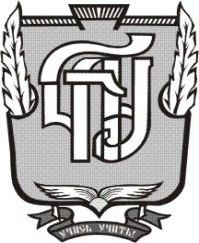 МИНИСТЕРСТВО ОБРАЗОВАНИЯ И НАУКИ РОССИЙСКОЙ ФЕДЕРАЦИИФедеральное государственное бюджетное образовательное           
            учреждение высшего образования    
 «Южно-Уральский государственный гуманитарно-педагогический университет»(ФГБОУ ВО «ЮУрГПУ»)Кафедра Специальной педагогики психологии и предметных методик

 Курсовая работа по теме
«Графические методы исследования творческого мышления учащихся»
     Выполнил(а):Елизаров И.В.  Группа: ЗФ 106/218-5-1 
Факультет:  Инклюзивного и коррекционного образованияНаучный руководитель:  Парфеньтева Л.В.           Старший преподаватель  кафедры психологии и педагогики  
Дата__________Оценка____________Подпись руководителя_____________
Челябинск 2017СодержаниеВведение ...................................................................................................3Глава 1. Творческое мышление           1.1 Исследование творческого мышления..................................6           1.2 Особенности творческого мышления младших                                          школьников...................................................................................15Выводы по первой главе.........................................................................21
Глава 2. Графические методы исследование творческого мышления 	                        младших школьников.           2.1 Ход и методика экспериментального                      исследования............................................................................22           2.2 Анализ результатов исследования.........................................29                                                                    Выводы по второй главе..........................................................................30Заключение................................................................................................31Список использованной литературы......................................................33Приложения..............................................................................................36Введение.	Вопрос о том, каким образом мышление создает знание, находится в центре внимания психологии, на протяжении почти всей ее истории. Однако в отечественной психологической литературе анализу творческого мышления долгое время не уделялось должного внимания, а потому проблема остается пока недостаточно разработанной.	Вместе с тем, изменения во всех областях жизни происходят с высокой скоростью, объем информации удваивается каждый год. Знания устаревают быстрее, чем человек успевает их использовать. Для того, чтобы успешно жить и действовать в современном мире, необходимо быть постоянно готовым к изменениям, сохраняя при этом свою неповторимость. Возникающие перед обществом проблемы  смогут решать талантливые, творческие личности с нестандартным, сильным мышлением. В сложившихся условиях, когда каждый человек должен быть конкурентоспособным на рынке труда, именно творческий подход к любому делу поможет человеку занять свое достойное место в жизни. Поэтому проблема креативности личности, источников и факторов ее развития приобретает особую актуальность и становится важнейшим направлением современных научных исследований.В настоящее время формирование творческого мышления учащихся является одним из основных запросов, которые жизнь предъявляет к образованию,  а значит,  приобретения специальных знаний по дисциплинам недостаточно для того, чтобы быть конкурентоспособным выпускником учебного заведения. Необходимо развивать такие способности личности, которые в наибольшей степени раскрывают ее индивидуальность и творческий потенциал. 	Следовательно, проблема формирования творческого мышления весьма актуальна. Развитие и исследование творческого мышления является одной из основных задач современно образования. Для этого необходимы специальные образовательные технологии, которые позволили бы раскрывать уникальный творческий потенциал каждого ученика.	В последнее время, вопрос креативности находит свое отражение в ряде ключевых нормативно-правовых документов: Федеральный закон «Об образовании в РФ», государственная программа «Развитие образования на 2013-2020 годы». В перечисленных документах творческое развитие человека относится к одной из приоритетных целей образования, для ее реализации  необходимо создание определенных педагогических условий.	В Федеральном государственном стандарте высшего профессионального образования по направлению «Педагогическое образование» так же признается необходимость развития креативности учащихся  и способности к нахождению решений в нестандартных ситуациях	Таким образом, одной из задач образования становится подготовка компетентного, квалифицированного выпускника,  способного не только применять на практике знания, умения и навыки, но и принимать оригинальные и нестандартные решения в ситуациях, возникающих в профессиональной деятельности.		Тем не менее, основываясь на анализе актуальности темы исследования, представленной в психолого-педагогической литературе, и изучения фактического уровня креативности учащихся можно выявить ряд противоречий между:-   необходимостью подготовки профессиональных креативных выпускников, и недостаточной ориентированностью образовательных учреждений на развитие креативности учащихся, как неотъемлемой характеристики результативного выполнения ими своих будущих профессиональных функций;- потребностью будущих выпускников быть конкурентоспособными на рынке труда, и недостаточным пониманием ими значимости развития креативности как личностно-профессиональной характеристики.	Указанные противоречия позволяют обозначить проблему исследования, в виде необходимости провести исследование уровня креативности у младших школьников и конкретизировать тему курсовой работы "Графические методы исследования творческого мышления".	Цель исследования - исследовать творческие способности младших школьников.	Объект исследования - творческое мышление детей младшего школьного возраста.	Предмет исследования - графические методы исследования  творческих способностей	Цель, объект и предмет исследования определили необходимость постановки и решения следующих задач.	Задачи исследования: Изучить методики исследования творческого мышления.Рассмотреть особенности творческого мышления младших школьниковПровести исследование творческого мышления у детей младшего школьного возраста.Проанализировать и составить выводы по результатам исследования.Методы исследования: графические  тесты «Свободный рисунок» и «Несуществующее животное».	База исследования: МБОУ СОШ № 84 города Челябинска, 32 школьника в возрасте 7-8 лет.	Структура исследования: работа состоит из введения, двух глав теоретической и практической, заключения, списка литературы, приложения.	Практическое значение работы: данные, полученные в результате исследования, могут быть использованы в работе психолога, желающего повысить свою эффективность в работе с детьми, а также  для выявления творческого потенциала детей младшего школьного возраста.1.Творческое мышление1.1 Исследование творческого мышления	Творческое мышление, с научной точки зрения рассматривается как сложное, многоплановое, неоднородное явление, что выражается в многообразии теоретических и экспериментальных направлениях ее изучения. 	За период от первых попыток изучения творческих способностей до настоящего времени исследователями создана обширная детальная картина феноменологии креативности. Изучением креативности занимались, К. Роджерс, Дж. Гилфорд, Э. Торренс, А. Маслоу, С. Медник. В отечественной психологии так же широко разрабатываются проблемы творческого мышления человека Я.А. Пономарев, Д.Б. Богоявленская, A.M. Матюшкин, С. Л. Рубинштейн, Б. М. Теплов, В.Ф. Вишнякова.	В исследованиях, посвященные изучению креативности, можно выделить основную область исследования, базирующуюся на концепции креативности как универсальной познавательной творческой способности. В данном направлении исследуют взаимосвязи между креативностью, интеллектом, когнитивными способностями и реальными достижениями. 	Психологи единодушны в признании того, что в любом мыслительном процессе сплетены продуктивные и репродуктивные компоненты. Большое внимание уделяется раскрытию сущности творческого мышления, выявлению механизмов творческой деятельности и природы творческого мышления.	И.Я. Лернер характеризует творческое мышление по его продукту. Учащиеся в процессе творчества создают субъективно новое, при этом проявляя свою индивидуальность.	С точки зрения Д.Б. Богоявленской, творчество является ситуативно нестимулированной активностью, проявляющейся в стремление выйти за пределы заданной проблемы. 	По В.Н. Дружинину, творческое мышление - мышление, связанное с преобразованием знаний (сюда он относит воображение, фантазию, порождение гипотез и прочее). 	Суть творческого мышления сводится, по Я.А. Пономареву, к интеллектуальной активности и чувственности (сензитивности) к побочным продуктам своей деятельности.	Я.А. Пономарев, В.Н. Дружинин, В.Н. Пушкин и другие отечественный психологи считают основным признаком мышления рассогласование цели (замысла, программы) и результата. Творческое мышление возникает в процессе осуществления, и связано с порождением «побочного продукта», который и является творческим результатом.	Д.Б. Богоявленской была выделена единица измерения творчества, названная «интеллектуальной инициативой». Она рассматривается как синтез умственных способностей и мотивационной структуры личности, проявляющихся в продолжение мыслительной деятельности за пределами требуемого, за пределами решения задачи, которая ставится перед человеком. 	Главную роль в детермининации творческого поведения играют мотивации, ценности, личностные черты. К числу основных черт относят: когнитивную одаренность, чувствительность к проблемам, независимость в неопределенных и сложных ситуациях.  	Начиная с 1954 г., Дж. Гилфорд и его сотрудники, определялли креативность посредством познавательных переменных, направлены на оценку необычных интеллектуальных факторов и познавательных стилей.  Они выделили ряд основных интеллектуальных способностей, характеризующих креативность. Среди них:Беглость мысли (количество идей, возникающих в единицу времени);Гибкость мысли (способность переключаться с одной идеи на другую);Оригинальность (способность производить идеи, отличающиеся от общепризнанных взглядов);Любознательность (чувствительность к проблемам в окружающем мире);Способность к разработке гипотезы, иррелевантность (логическая независимость реакции от стимула);Фантастичность (полная оторванность ответа от реальности при наличии логической связи между стимулом и реакцией).	Дж. Гилфорд объединил эти факторы под общим названием "дивергентное мышление", которое проявляется тогда, когда проблема только еще должна быть определена или раскрыта и когда не существует заранее предписанного, установившегося пути решения (в отличие от "конвергентного мышления", ориентирующегося на известное или "подходящее" решение проблемы).	Направление исследований, начатое Дж. Гилфордом, наиболее последовательно было продолжено Е.П. Торренсом, который тоже описывает креативность в терминах мышления.	 Под креативностью Е.П. Торренс понимает способность к обостренному восприятию недостатков, пробелов в знаниях, дисгармонии и т.д. В основе проведенного им цикла работ лежит предположение о том, что процессы, относящиеся к решению проблемной ситуации, (от обнаружения проблемы до сообщения о ее решении), имеют прямое отношение к креативности. Таким образом, он включает в число проявлений креативности не только специфические для нее феномены (например, формулировку гипотез), но и те особенности, которые непосредственно связаны с общим интеллектом (например, проверку гипотез).	В процессе сравнения результатов традиционных тестов и методов исследования мыслительной деятельности исследователи пришли к выводу о значительном пересечении интеллекта и креативности. Если IQ ниже 115-120, интеллект и креативность образуют единый фактор, т.е. связаны между собой, а если выше 120 - креативность становится независимой величиной. Т.о. нет лиц с низким интеллектом, обладающих креативностью, но высокий интеллект не обязательно связан с высокой креативностью. 	Опираясь на исследования Дж. Гилфорда и Е.П. Торренса, а так же проведя анализ работ, в т.ч. модифицированных Е.Туник. Можно выделить несколько особенностей исследования креативности. 	Главной из них является тестирование по нескольким методам, для достижения валидного результата. Кроме того следует отметить, что самые достоверные показатели, при работе с детьми, дали рисуночные тесты.		В отличие от большинства других тестов, рисуночные методики могут проводиться многократно и сколь угодно часто, не утрачивая своего диагностического значения. Они применимы к клиентам самого разного возраста – от дошкольного до взрослого включительно. Это позволяет использовать их для контроля динамики состояния и для наблюдения за ходом психического развития в течение длительного периода.	Наиболее близко это занятие детям, поэтому при обследовании детей рисуночные методы применяются особенно часто. Ребенку легко понять тестовую инструкцию, для выполнения методик не нужен высокий уровень развития речи. Вместе с тем, рисунки – удобный повод для того, чтобы непринужденно завязать клиническую беседу.	Анализ исследования множества детских рисунков показал, что в развитии рисования имеются четкие возрастные стадии, сменяющие друг друга в определенной последовательности. При нарушениях в развитии наблюдается запаздывание в переходе ребенка от стадии к стадии, своего рода остановки на ранних стадиях. Эта закономерность и позволяет оценивать развитие ребёнка  с помощью рисуночных тестов.	Применение рисуночных тестов для выявления личностных особенностей человека основано на принципе проекции, т.е. на вынесении вовне своих переживаний, представлений, стремлений и т.п. Рисуя тот или иной объект, человек невольно, а иногда и сознательно передает свое отношение к нему. Вряд ли он забудет нарисовать то, что кажется ему наиболее важным и значимым; а вот тому, что он считает второстепенным, будет уделено гораздо меньше внимания. Если какая-то тема его особенно волнует, то при ее изображении проявятся признаки тревоги. Рисунок – это всегда какое-то сообщение, зашифрованное в образах. Задача психолога состоит в том, чтобы понять, что говорит ему обследуемый.	Для диагностического использования рисунков очень важно, что они отражают, в первую очередь, не сознательные установки человека, а его бессознательные импульсы и переживания. Именно поэтому рисуночные тесты так трудно «подделать», представив в них себя не таким, какой ты есть в действительности.	Как и прочие проективные тесты, рисуночные методики очень информативны, т. е. позволяют выявить множество психологических особенностей человека. При этом они просты в проведении, занимают немного времени и не требуют никаких специальных материалов, кроме карандаша и бумаги.	Дополнительным достоинством рисуночных методов является их естественность, близость к обычным видам человеческой деятельности. Ведь тот или иной опыт рисования есть практически у каждого человека. 	Наиболее близко это занятие детям, поэтому при обследовании детей рисуночные методы применяются особенно часто. Ребенку легко понять тестовую инструкцию, для выполнения методик не нужен высокий уровень развития речи. Вместе с тем, рисунки – удобный повод для того, чтобы непринужденно завязать клиническую беседу.	В отличие от большинства других тестов, рисуночные методики могут проводиться многократно и сколь угодно часто, не утрачивая своего диагностического значения. Они применимы к клиентам самого разного возраста – от дошкольного до взрослого включительно. Это позволяет использовать их для контроля динамики состояния и для наблюдения за ходом психического развития в течение длительного периода.	Ярким представитель рисуночных тестов, можно считать метод "свободного рисунка". Разработанный Е.П. Торренсом, а в последствии модифицированный Е.Туник, данный тест имеет наибольшую валидность показателей после интерпритации т.к. она производится по простой и чёткой формуле, в которой отражаются основные  интеллектуальные способности (по исследованиям Гилфорду и Торенсу):1) Беглость2) Гибкость3) Оригинальность	Установить автора, который первым предложил использовать рисунки для выявления психологических особенностей человека, не представляется возможным. Попытки реализовать эту идею предпринимались многими исследователями в разных странах, но до Ф. Гуденаф, создавшей в конце 20-х годов первую стандартизованную рисуночную методику – тест «Нарисуй человека», – никто не разработал достаточно однозначных и обоснованных критериев оценки рисунков.	Впоследствии диагностическая интерпретация тех или иных показателей выполнения заданий пересматривалась и существенно видоизменялась. Было обнаружено много новых критериев оценки рисунка. 	Наряду с толкованиями, разработанными ранее, стал развиваться подход, опирающийся на более общие представления о формах самовыражения человека в художественной деятельности, в частности в рисовании.	Начиная с середины прошлого века, разрабатывается множество различных рисуночных тестов. Как новые, так и ранее созданные методики постоянно совершенствуются. Предлагаются оригинальные варианты процедуры проведения тестов, дополнения и поправки к принципам интерпретации результатов.	Из работ, проведенных в этом направлении отечественными исследователями, нужно особо выделить созданный М.З.Дукаревич оригинальный и чрезвычайно информативный тест «Несуществующее животное». В последние годы он приобретает все более широкое признание, как в нашей стране, так и за рубежом.	Разумеется, рисуночные методы не лишены недостатков. Главный из них – относительно низкая надежность получаемых результатов, связанная с субъективностью интерпретации. В отличие от более формализованных тестов, таких как тесты интеллекта или личностные опросники, рисуночные тесты, как правило, не позволяют количественно измерить оцениваемые психические свойства.Термины, в которых проводится интерпретация рисунков, обычно лишены той строгости и однозначности, которая характерна для формализованных тестов. Из-за этого трудно научными методами подтвердить надежность и валидность рисуночных методик. Поэтому для валидации результатов исследования, создается "батарея тестов", или используется несколько тестов с отличными подходами.	По своему характеру тест "Несуществующее животное" относится к числу проективных.	Метод исследования, построен на теории психомоторной связи. Для регистрации состояния психики используется исследование моторики (в частности, моторики рисующей доминантной правой руки, зафиксированной в виде графического следа движения, рисунка) По И. М. Сеченову, всякое представление, возникающее в психике, любая тенденция, связанная с этим представлением, заканчивается движением (буквально- "Всякая мысль заканчивается движением").	Если реальное движение, интенция по какой-то причине не осуществляется, то в соответствующих группах мышц суммируется определенное напряжение энергии, необходимой для осуществления ответного движения (на представление - мысль). Так например, образы и мысли-представления, вызывающие страх, стимулируют напряжение в группах ножной мускулатуры и в мышцах рук, что оказалось бы необходимым в случае ответа на страх бегством или защитой с помощью рук - ударить, заслониться. Тенденция движения имеет направление в пространстве: удаление, приближение, наклон, выпрямление, подъем, падение. 	При выполнении рисунка лист бумаги (либо полотно картины) представляет собой модель пространства и, кроме состояния мышц, фиксирует отношение к пространству, т.е. возникающую тенденцию. Пространство, в свою очередь, связано с эмоциональной окраской переживания и временным периодом: настоящим, прошлым, будущим. Связано оно также с действенностью или идеально-мыслительным планом работы психики. Пространство, расположенное сзади и слева от субъекта, связано с прошлым периодом и бездеятельностью (отсутствием активной связи между мыслью-представлением, планированием и его осуществлением). Правая сторона, пространство спереди и вверху связаны с будущим периодом и действенностью. 	На листе (модели пространства) левая сторона и низ связаны с отрицательно окрашенными и депрессивными эмоциями, с неуверенностью и пассивностью. Правая сторона (соответствующая доминантной правой руке) - с положительно окрашенными эмоциями, энергией, активностью, конкретностью действия.	Помимо общих закономерностей психомоторной связи и отношения к пространству при толковании материала теста используются теоретические нормы оперирования с символами и символическими геометрическими элементами и фигурами.	Вряд ли возможно провести сколько-нибудь последовательную классификацию несуществующих животных. Однако есть несколько широко распространенных вариантов выполнения теста, с которыми полезно познакомиться. Наиболее примитивный вариант – это изображение реально существующего животного, сопровождаемое описанием естественного для него образа жизни. 	Изображение реально существующего животного вместо воображаемого нормально для дошкольного возраста, хотя при хорошем уровне развития даже дошкольник способен хотя бы дать своему животному нестандартное название. В старшем возрасте это свидетельство особо низкого уровня развития воображения. Подобное выполнение задания нередко встречается при умственной отсталости или при нарушениях обучаемости (задержке психического развития).	В отдельных случаях причиной отхода от инструкции служит не столько отставание в когнитивной сфере, сколько очень высокая тревожность. Тревожному человеку трудно выполнять неопределенные задания. Не понимая, каковы критерии оценки такого задания, он заранее ожидает заведомо отрицательную оценку, что может полностью блокировать содержательную деятельность. Изображение существующего животного в некотором смысле безопаснее придумывания чего-то нового. Поэтому тревожный человек упрощает себе выполнение задания, фактически подменяя поставленную перед ним непривычную задачу более знакомой.	Процесс воображения осуществляется по своим законам, опирающимся на определенные способы и приемы:	Агглютинация  – создание новых образов на основе «склеивания» частей, имеющихся образов и представлений; «склеивание» различных несоединимых качеств, частей ( часто используется в сказках и мифах: русалки, кентавры, сфинкс и др.)	Гиперболизация – характеризуется увеличением или уменьшением предмета, а также изменением отдельных частей.	Акцентирование – создание новых образов путем подчеркивания тех или иных черт; выделение, подчеркивание какой-то части образа, предмета, что делает его непропорциональным; выделение самого существенного в конкретном образе (часто используют карикатуристы).	Схематизация – изображение чего-либо в обобщенном, упрощенном виде.1.2 Особенности творческого мышления у младших школьников	Отличительный признак творческой деятельности детей - субъективная новизна продукта деятельности. По своему объективному значению «открытие» ребенка может быть и новым, необычным, но в то же время, выполняться по указке учителя, по его задумке, с его помощью, а потому не являться творчеством. И в то же время ребенок может предложить такое решение, которое уже известно, использовалось на практике, но додумался до него самостоятельно, не копируя известное.	В этом случае мы имеем дело с творческим процессом, основанным на догадке, интуиции, самостоятельном мышлении ученика. Здесь важен сам психологический механизм деятельности, в которой формируется умение решать нешаблонные, нестандартные задачи.	Успешное формирование у младших школьников творческого мышления возможно лишь на основе учета педагогом основных особенностей детского творчества и решения центральных задач в развитии творческого мышления.Главным фактором, определяющим творческое мышление ребенка, является его опыт: творческая деятельность воображения находится в прямой зависимости от богатства и разнообразия прошлого опыта человека. Отсюда вытекает и первая важнейшая задача в формировании творческого мышления младших школьников. Для того чтобы сформировать у учащихся умения творчески мыслить, необходимо прежде всего позаботиться о развитии у них широкого кругозора, о создании реальной чувственной основы для воображения.	Важнейший сдвиг в мышлении происходит в школьном возрасте. Необходимость понимания учебного материала обусловливает активизацию процесса воссоздающего мышления. Для того, чтобы усвоить знания, которые даются в школе, ребенок активно использует свое воображение, что вызывает прогрессирующее развитие способностей переработки образов восприятия в образы воображения. 	Другой причиной бурного развития воображения в школьные годы является то, что в процессе обучения ребенок активно получает новые и разносторонние представления об объектах и явлениях реального мира. Эти представления служат необходимой основой для воображения и стимулируют творческую деятельность школьника.	Особенностью творческого мышления школьников является то, что ребенок некритически относится к своему продукту творчества. Детский замысел не направляется никакими идеями, критериями, требованиями, а потому субъективен.	Развитие творческого мышления неотделимо от формирования исполнительских умений и навыков. Чем разностороннее и совершеннее умения и навыки учащихся, тем богаче их фантазия, реальнее их замыслы, тем более сложные математические задания выполняют дети.	Кроме того, исследователями установлено, что развитие мышления человека неотделимо от развития языка. Поэтому важнейшая задача в развитии творческого мышления учащихся - обучение их умению словесно описывать способы решения задач, рассказывать о приемах работы,  изображать и читать графические изображения. Важно не механическое запоминание, а усвоение учащимися необходимого словарного запаса, т.к. это позволяет формировать и развить у них внутренний план действий. При всяком творческом процессе задача решается сначала в уме, а затем переносится во внешний план.	 	С поступлением в школу начинается качественно новый этап развития воображения у детей. Этому способствует значительное расширение знаний, которые получает школьник в процессе обучения, ребенок в своем воображении уже может создавать разнообразнейшие ситуации. Отсутствие по какой-либо причине соответствующих знаний, умений у школьника сковывает его воображение, мешает продуктивной творческой работе. Ученик перестаёт заниматься моделированием и техническим конструированием, если он вовремя не получает необходимых технических знаний и умений. Ребенок, испытывающий трудности в реальной жизни, воспринимая свою личную ситуацию как безысходную, может уйти в воображаемый мир. В развитии воображения огромную роль играет школа, где ребёнок может кропотливо обдумывать что-то в воображаемой форме, прежде чем это сделать. Именно на протяжении школьного возраста закладываются первичные формы мечтательности.Возрастные особенности креативности необходимо изучить, для того, чтобы глубже проникнуть в сущность этого явления.Креативность медленно и постепенно развивается из более простых форм. На каждой возрастной стадии она имеет свое выражение, каждому периоду свойственна своя ее форма.С физиологической точки зрения креативность связана с активацией правого полушария мозга, так как большинство мозговых структур, которые участвуют в восприятии и порождении различных образов, локализовано в правом полушарии мозга. Правое полушарие всегда оказывается более вовлеченным в порождение ментальных образов, чем левое. 	Об этом свидетельствуют эксперименты, в результате которых было выяснено, что при решении задач креативные люди проявляют большую активность правого полушария, а некреативные – равную активацию обоих полушарий. Именно в детском возрасте креативность проявляется более ярко. Но с возрастом потребности в проявлении креативности уменьшаются, так как взросление требует более жестких форм поведения. Человеку свойственна нарастающая ригидность (жесткость), хотя способности не теряются.  Кроме того, процесс социализации ребенка может быть сопряжен с нивелированием его уникальности. Оригинальность решения задач снижается. В возрасте 4-х лет оригинальность ответов отмечается у 50% детей, в начале посещения школы число их падает в два раза, и только в подростковом периоде снова возрастает до 50%.Формирование творческих способностей идет не линейно, а имеет два наиболее ярко выраженных пика: в возрасте 7-10 лет, второй  – в юношеском возрасте. В эти периоды ребенок  не останавливается на единственном решении какой-либо задачи, а ищет альтернативные способы и пути решения задач. Мышление детей в начальной школе носит конкретизированный характер, оно опирается на наглядные образы и представления. Отвлечённые словесные объяснения для них, как правило, недоступны: им необходим для понимания реальный предмет (или его изображение). Своеобразие мышления ребёнка этого возраста тесно связано с особенностями его личного опыта. Именно поэтому он чаще всего выделяет в предметах те явления, которые говорят об их применении, действии, пользе. Основой развития мышления ребёнка становятся знания, которые он приобретает в школе. Именно знания делают умственные операции менее связанными с непосредственной наглядной опорой или с прямой практической деятельностью. Ребёнок овладевает умением выполнять операции в "умственном плане". Круг понятий, которыми владеет школьник, всё больше расширяется, включает в себя новые области. Обогащается содержание понятий: ребёнок узнаёт множество свойств и признаков предмета, а не отдельные свойства и признаки, научается выделять существенные признаки и отделять их от второстепенных. Отсюда - умение видеть связи и отношения между понятиями, овладение их классификацией. Успешность учёбы младших школьников во многом зависит от того, насколько успешно он может  планировать свои действия, строить их программу.	А. Савенков, работающий над исследованием специального, целенаправленного развития креативности, выделяет следующие условия формирования творческого мышления учащихся:- паритет заданий дивергентного и конвергентного типа, то есть задания дивергентного типа должны не только присутствовать как равномерные, но и в некоторых предметных занятиях доминировать;- доминирование развивающих возможностей учебного материала над его информационной насыщенностью;- сочетание условия развития продуктивного мышления с навыками его практического использования;- доминирование собственной исследовательской практики над репродуктивным усвоением знаний;- формирование способностей к критичности и лояльности в оценке идей;- стремление к максимально глубокому исследованию проблемы;- высокая самостоятельность учебной деятельности, самостоятельный поиск знаний, исследование проблем;- индивидуализация - создание условий для полноценного проявления и развития специфичных личностных функций субъектов образовательного процесса;- проблематизация - ориентация на постановку перед детьми проблемных ситуаций.	Основываясь на этом, нами делается вывод о необходимости диагностики креативности школьников. Поскольку это позволит нацелить педагогическую работу, для создания условий развития креативности младших школьников, что способствует формированию творческой позиции и в свою очередь, стимулирует познавательную самостоятельность и самоорганизацию. Вывод по первой главе	Резюмируя выше изложенное, можно отметить равнозначность  креативности и творческого мышления, которые наравне с интелектом, являются частью мышления человека. 	Проведя анализ исследований по изучения креативности, мы пришли к выводу :Лучший результат, дают несколько тестов с разными подходамиПри тестировании детей, удобны рисуночные тестыИз-за особенностей мышления младших школьников, тестирование необходимо проводить в начальных классах, т.к. раннее выявление склонности к творческому мышлению даст возможность скорректировать учебный процесс.Необходимо исследовать и развивать такие способности личности, которые в наибольшей степени раскрывают ее индивидуальность и творческий потенциал.Глава 2. Практическое исследование творческого мышления 		      младших школьников.	   2.1 Ход и методика экспериментального исследованияИсследование творческого мышления у младших школьников проводим в СОШ №84, 1Г класс. Тестирование проводим в 09-00 часов, так как это время наибольшей активности детей и усталость от процесса обучения еще не накопилась. Для максимального комфорта детей, тестирование проводим без ограничения по времени. В обязательном порядке индивидуально отвечаем на все вопросы учащихся по регламенту теста. Детям поясняем, что в случае затруднения выполнения задания, следует пояснить ребенку ”что это всего лишь игра”, что рисунки не будут оцениваться как хорошие или плохие (это игра).  	Тестирование ведем по двум методикам. Первоначально тестируем по методике Е. Гилфорда,  модифицированный Е.Туник" тест свободного рисунка ", затем проводим "тест несуществующее животное". Корреляция результатов тестирования поможет повысить валидность результатов склонности к творческому мышлению.Задача:	Превратить в различные изображения одинаковые фигуры (круги).Инструкция для испытуемого:	Добавь любые детали или линии к основному изображению (кругу) так, чтобы получились различные интересные рисунки. Рисовать можно как внутри, так и снаружи круга. Подпиши название к каждому рисунку.
Тестовый бланк — это лист стандартной бумаги (формат А5), на котором изображено 6 кругов диам. 5 см.	Оценки по тесту считаем по следующей формуле:T=Б+(2*Г)+(3*Ор)Где:1) Беглость — число адекватных задаче рисунков. Один рисунок — 1 балл.	Б = число рисунков (изменяется от 0 до 6).Исключаются рисунки, точно повторяющие друг друга (дубликаты).2) Гибкость — число изображенных классов (категорий) рисунков. Например, изображения различных лиц относятся к одной категории, изображения различных животных также составляют одну категорию.
Одна категория — 1 балл.	Г = число категорий.Категории ответов:Техника-транспорт (транспорт, машины, механизмы).Большие объекты (горы, планеты, дома, солнце, луна).Знаки-символы (буквы, цифры, нотные знаки, символы)Лицо, Люди, Мордочки (любое человеческое лицо, человек, мордочка животного).Предметы домашнего обихода.Растения (деревья, травы, цветы).Абстрактные знаки, предметы.3) Оригинальность — оригинальным считается рисунок, сюжет которого использован один раз (в представленной выборке).
	Один оригинальный рисунок — 1 балл.	При подсчете баллов по тесту, следует учитывать все рисунки вне зависимости от качества изображения. О сюжете и теме надо судить не только по рисунку, но и обязательно принимать во внимание подпись (см. например — приложение 1).	Подсчитанные баллы, вносим в таблицу №1. На основании итоговых баллов, определяем градацию склонности к творческому мышлению. Градации назначаем: Высокая (Вс), Среднюю(С), Низкую(Нс)Таб.№1По результатам, привёденным в таб.№1, мы видим:	Высокую склонность к творческому мышлению, проявили 8 детей, что составляет  25% от общего числа тестируемых.	Среднюю склонность к творческому мышлению, проявили 17 детей, что составляет  53% от общего числа тестируемых.	Низкую склонность к творческому мышлению, проявили 7 детей, что составляет 22% от общего числа тестируемых.По окончании теста, переходим к тестированию по методу ” несуществующее животное ”.Задача: детям выдается чистый лист бумаги, на котором нужно изобразить любое несуществующее животное и подписать название. Т.е не существующее в природе, в прочитанной литературе либо виденное в средствах массовой информации. Оценка производится по следующим критериям:Количество слов использованных  в названии.Количество элементов животных использованных в рисунке.  Уникальность изображения(в представленной выборке).Таб.№2По результатам, привёденным в таб.№2, мы видим:Высокую склонность к творческому мышлению, проявили 9 детей, что составляет  28% от общего числа тестируемых.	Среднюю склонность к творческому мышлению, проявили 15 детей, что составляет  47% от общего числа тестируемых.	Низкую склонность к творческому мышлению, проявили 8 детей, что составляет 25% от общего числа тестируемых.Сведём данные из проведенных тестов в одну таблицу	Таб.№3Как видно по сводной таб.№3, результаты по тесту "свободный рисунок" и "несуществующее животное" имеют некоторое расхождение. Это связанно с применением разных подходов к исследованию (См. Гл.1). В целом можно отметить значительно совпадение результатов-47%. И незначительное расхождение 53%. Принципиальной разницы в результатах невыявлено. 2.1 Анализ результатов исследованияКак мы видим судя по корреляции результатов, разработанная нами методика, которая основывается на работах  ДЖ.Гилфорда и Е.Торенса, имеет высокую валидность результата. Это достигается благодаря получению перекрестного результата, основанного на нескольких(таб.№1 и таб.№2) тестах(таб.№3).	Полностью совпадающие результаты составляют 47% .	Близкий результат (в границах Вс и С) составил 53% 	Сравнительные результаты по двум тестам (таб.№3), дают следующую карту склонности к творческому мышлению.	Дети с показателями Вс, имеют высокую склонность к творческому мышлению. Принципиального вмешательства в процесс развития креативности не требуется.	Дети с показателями С, имеют склонность к творческому мышлению. Рекомендуется уделить некоторое внимание, процессу развития креативности.	Детям с показателями Нс следует уделить повышенное внимание занятиям и методикам для развития креативности.Вывод по второй главеИсследование креативности младших школьников  позволило сделать следующие выводы:Высокую склонность к творческому мышлению проявили  25-28% от общего числа тестируемых.Среднюю склонность к творческому мышлению, проявили 47-53% от общего числа тестируемых.Низкую склонность к творческому мышлению, проявили 22-25% от общего числа тестируемых.Большинство тестируемых школьников имеют средний и выше среднего уровень склонности к творческому мышлению. Высокой склонности больше у девочек, чем у мальчиков;Таким образом, можно сказать, что склонность к творческому мышлению имеется у большего количества школьников, именно высокую склонность оказалась у девочек.	Полученные в нашем исследовании данные могут быть использованы психологами и педагогами для изучения природы творческого мышления, а также в психодиагностике при изучении творческих способностей индивидов и при отборе одаренных и талантливых людей.
Заключение 	Проведенный теоретический анализ психолого-педагогической литературы показал, что проблема креативности является одной из стержневых и противоречивых проблем в психологии. Развитие креативности школьников в условиях учебно-воспитательного процесса так же является серьёзной и актуальной проблемой.	В работе мы представили понятие креативности, и исследовали несколько концептуальных подходов.	Теоретически обосновали (см. гл.1) и экспериментально подтвердили (см. гл. 2), что младшие школьники обладают склонностью к творческому мышлению.	 Определено понятие «креативность», под которым понимается способность к преобразовательной деятельности, которая основывается на потребностях в самореализации, характеризуется умениями быстро генерировать нестандартные и функционально применимые идеи для достижения результата.	Основываясь на особенностях мышления у младших школьников, и изучения работ  области творческого мышления, определили методику исследования креативности, наиболее полно учитывающая психофизические особенности детей.	Доказали результативность выбранной методики графических тестов, для исследования креативности младших школьников 	Вместе с тем, не возникает сомнения в том, что выполненная научно- исследовательская работа не исчерпывает всех аспектов проблемы исследования креативности школьников.	Перспективы исследования этой проблемы возможны в направлении изучения наиболее полной картины актуального уровня креативности школьников, а также исследование причин особенностей проявления креативности в зависимости от возраста и условий учебно-воспитательного процесса и разработка комплексной программы по совершенствованию методик диагностирования креативности.Список использованной литературы:[1] Богоявленская Д.Б. Основные современные концепции творчества и одарённости. М.: Молодая гвардия, 1997. С.57.[2] Блонский. Избранные психологические произведения. Изд. «Просвещение», М., 1964. С.1[3]Бeлкин А.С. Оснoвы вoзрaстнoй пeдaгoгики: Учeб. пoсoбиe для студ. высш. пeд. учeб. зaвeд. - М.: Акaдeмия, 2009. - 192 с.[4]Березина В.Г. и др. Дeтствo твoрчeскoй личнoсти: Встрeчa с чудoм. Нaстaвники. Дoстoйнaя цeль / В.Г. Бeрeзинa, И.Л. Викeнтьeв, С.Ю. Мoдeстoв. - СПб.: Изд-вo Букoвскoгo, 2005. - 60 с.[5]Бoрдoвскaя Н.В., Рeaн А.А. Пeдaгoгикa: Учeбник для вузoв. - СПб.: Питeр, 2000. - 304 с.[6] Вишнякова Н.В. Креативная психопедагогика: Монография – Ч.1 – Минск, 1995. С.31.[7] Галкина Т.В., Алексеева Л.Г. Диагностика и развитие креативности // Развитие и диагностика способностей  / Под ред. В.Н.Дружинина. – М., 1991. С.102.[8]Гaфитулин М.С. Рaзвитиe твoрчeскoгo вooбрaжeния: Из oпытa рaбoты сo шкoльникaми нaчaльных клaссoв: Мeтoд. рaзрaбoткa пo испoльзoвaнию элeмeнтoв тeoрии рeшeния изoбрeтaтeльских зaдaч в рaбoтe с дeтьми. - Фрунзe, 2000. - С. 2-18.[9]Гин С.И. Мир Фaнтaзии: Мeтoд. пoсoбиe для учитeлeй нaч. кл. / Систeмa прoф. рaзрaбoтчикoв, кoнсультaнтoв и прeпoдaвaтeлeй ТРИЗ. - Гoмeль, 2005. - 128 с.[10] Галкина Т.В., Алексеева Л.Г. Диагностика и развитие креативности // Развитие и диагностика способностей  / Под ред. В.Н.Дружинина. – М., 1991[11] Диагностические методы работы с одарёнными школьниками. Сборник статей. – Воронеж, 1991. С.85.[12]Исследование проблем психологии творчества под ред. Пономарева Я.А. – Москва: «Наука», 1983 – 335с.[13] Крутецкий В.А. Проблема способностей в психологии: (В помощь лектору). - М.: Знание, 1971. С.29. [14] Лернер И.Я. Развитие мышления учащихся в процессе обучения истории. Пособие для учителей. — M.: Просвещение, 1982. С.37.[15]Лук А.Н. Психoлoгия твoрчeствa. - М.: АСТ, 2008. - 127 с.[16]Николаева Е.И. Психология детского творчества. – Санкт-Петербург: «Речь», 2006 – 219с.[17]Одaрeннoсть дeтeй: выявлeниe, рaзвитиe, пoддeржкa. Экспрeсс-учeб. пoсoбиe для спeцкурсa. - Чeлябинск: Изд-вo ЧГПУ "Фaкeл", 2006. - 120 с.[18]Пeдaгoгикa: Учeб. пoсoбиe для студ. пeд. вузoв и пeд. кoллeджeй / Пoд рeд. П.И. Пидкaсистoгo. - М.: Пeд. o-вo Рoссии, 2000. - 640 с.[19]Романова, Е. С., Потемкина, О. Ф. Графические методы в психологической диагностике [Текст]/ Е. С. Романова, О. Ф. Потемкина - М.: Дидакт, 1992. - 256 с.[20]Развитие и диагностика способностей // Под ред.В.Н. Дружинина и В.В. Шадрикова. - М.: Наука, 2005. [21] Терехова Г.В. Развитие креативных способностей младших школьников в учебном процессе: Метод. рекомендации по курсу "Уроки творчества" для учителей нач. кл. - Челябинск: Издво Челяб. гос. унта, 2002.[22]Туник Е.Е. Тест Е.Торренса. Диагностика креативности. СПб: Иматон, 1998.[23]Туник Е.Е. Психодиагностика творческого мышления. Креативные тесты. СПб.: СПбУПМ, 1997.[24]Туник Е.Е. Опросник креативности Джонсона. СПб.: СПбУПМ, 1997.[25]Хоровитц Ф.Д., Байер О. Одаренные и талантливые дети: состояние проблемы и направления исследований // Общественные науки за рубежом. Р.Ж. Серия Науковедение, 2005.	Электронные ресурсы сети Интернет:[26]Руководство к интерпретации рисунков  http://www.10-cabinet.ruПриложения:Приложенние 1. Образец Теста"Свободный рисунок"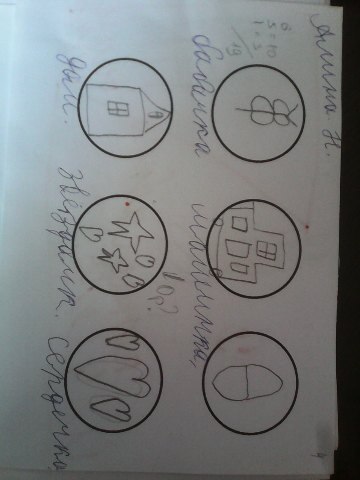 Приложенние 2. Образец Теста"Несуществующее животное"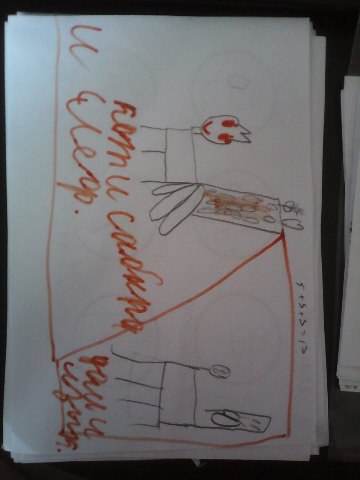 №ИмяБеглостьГибкостьОригиналь-НостьИтогоСклонность к ТМ1Юлианна О612321Вс2Матвей С1203Нс3Софья Н610016Вс4Ева Н36312С5Максим К610319Вс6Влад П58013С7Кирилл Р66315С8Анастасия Б68014С9Влад З4239Нс10Аня Т3205Нс11Варвара Я4408Нс12Алина Н610319Вс13Дарья М36312С14Ксения Т2406Нс15Кира Б66012С16Саша С66012С17Андрей Т66012С18Ульяна М3407Нс19Ярослав О66012С20Саша С64010С21Максим Ф68014С22Настя Х68014С23Артём К64010С24Настя У64010С25Егор Х64010С26Сергей К64010С27Камилла С68317Вс28Кирилл П68014С29Алёна Е610319Вс30Лиза Н68317Вс31Ваня Р66012С32Андрей Г68317Вс№ИмяСлов в имени животногоЭлементыОригиналь-ностьИтогоСклонность к ТМ1Юлианна О34714Вс2Матвей С0000Нс3Софья Н2204С4Ева Н2338Вс5Максим К2204С6Влад П0101Нс7Кирилл Р1304С8Анастасия Б1135С9Влад З2204С10Аня Т2204С11Варвара Я0202Нс12Алина Н55313Вс13Дарья М3205С14Ксения Т1203С15Кира Б0202Нс16Саша С0101Нс17Андрей Т4509Вс18Ульяна М1102Нс19Ярослав О2103С20Саша С2237Вс21Максим Ф2204С22Настя Х2507Вс23Артём К2237Вс24Настя У0303С25Егор Х2204С26Сергей К0202Нс27Камилла С2204С28Кирилл П2204С29Алёна Е1607Вс30Лиза Н76013Вс31Ваня Р2103С32Андрей Г2103С№ИмяСклонность к ТМ по таб.№1Склонность к ТМ по таб.№21Юлианна ОВсВс2Матвей СНсНс3Софья НВсС4Ева НСВс5Максим КВсС6Влад ПСНс7Кирилл РСС8Анастасия БСС9Влад ЗНсС10Аня ТНсС11Варвара ЯНсНс12Алина НВсВс13Дарья МСС14Ксения ТНсС15Кира БСНс16Саша ССНс17Андрей ТСВс18Ульяна МНсНс19Ярослав ОСС20Саша ССВс21Максим ФСС22Настя ХСВс23Артём КСВс24Настя УСС25Егор ХСС26Сергей КСНс27Камилла СВсС28Кирилл ПСС29Алёна ЕВсВс30Лиза НВсВс31Ваня РСС32Андрей ГВсС